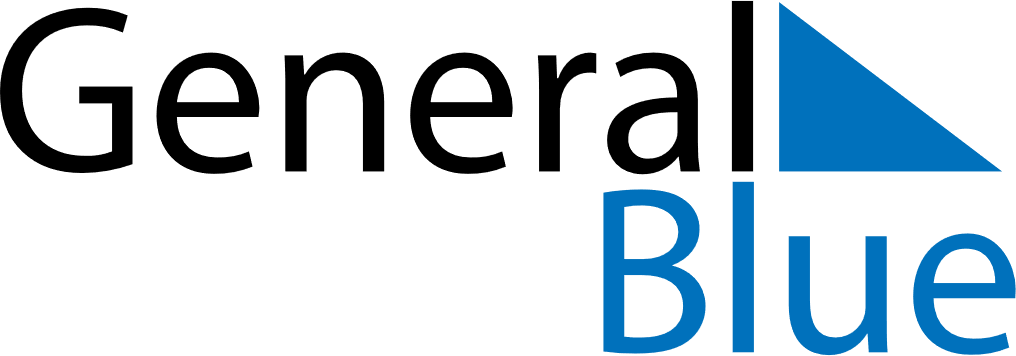 Quarter 2 of 2022South SudanQuarter 2 of 2022South SudanQuarter 2 of 2022South SudanQuarter 2 of 2022South SudanQuarter 2 of 2022South SudanApril 2022April 2022April 2022April 2022April 2022April 2022April 2022SUNMONTUEWEDTHUFRISAT123456789101112131415161718192021222324252627282930May 2022May 2022May 2022May 2022May 2022May 2022May 2022SUNMONTUEWEDTHUFRISAT12345678910111213141516171819202122232425262728293031June 2022June 2022June 2022June 2022June 2022June 2022June 2022SUNMONTUEWEDTHUFRISAT123456789101112131415161718192021222324252627282930May 3: End of Ramadan (Eid al-Fitr)May 16: SPLA Day